You and your colleagues are invited …Thursday 8 December4pm -5.30pm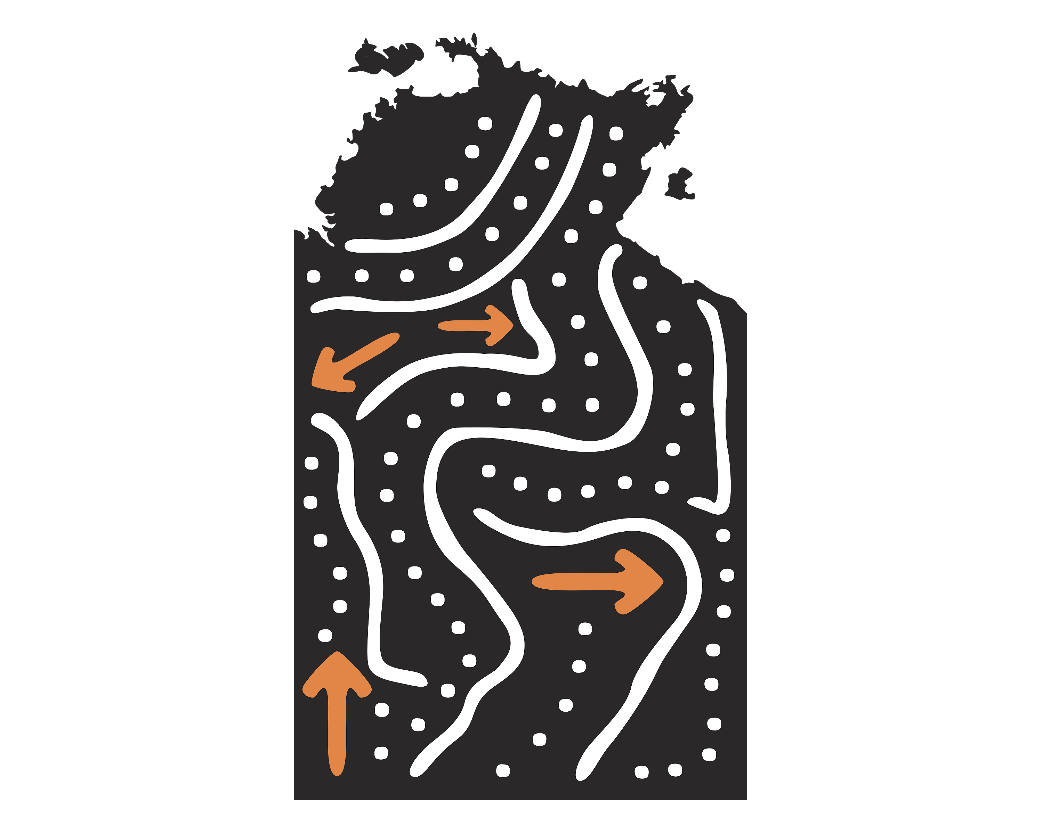 Guest Presenter Amy HetheringtonA comedian with terminal & contagious positivity      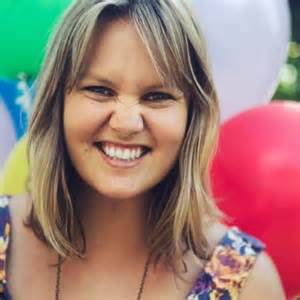 Youth Advocate, Marketing Consultant, Graphic Designer, Film Maker and more …Rydges Palmerston Level 1 15 Maluka Dr, PalmerstonRSVP by 5 Dec atinfo@ceant.com